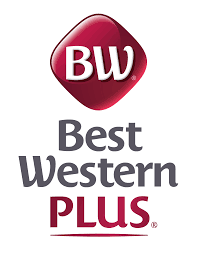 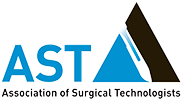 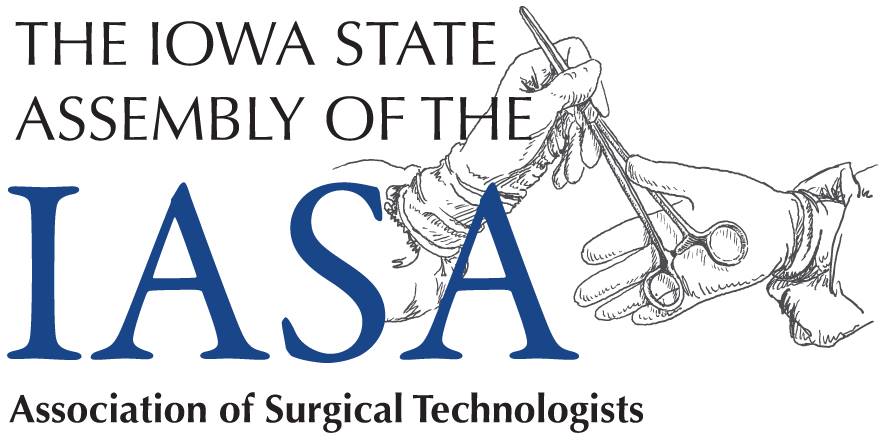 Schedule for the Workshop900-910 Welcome and Introduction910-1000 Anita Hadley CRNA               Anesthesia for Diverse Patient                Populations1010-1100 Betty Baker CST                 Communication in the OR1100-1115 BREAK1115-1205 Dr. Siva Elangovan                 Sinus Surgeries1205-1255 Lunch and Business Meeting1255-145 Dr. Sundar               Surgical Procedures for                Back and hip nerve pain145-235 Dr. Christian Erickson PharmD             Medications and Pharmacology235-255 BREAK255-345 Dr. Pavlina Kemp             Strabismus (Eye) Surgery   345-435 Tiffany Erickson CST             Iowa Assembly Q and A435-455 Closing and CEU’s    Please detach this portion and return with payment.Name  _______________________Address ______________________City __________ State ___ ZIP____NBSTSA Cert. Number ___________AST Membership Number _________CredentialsCircle those that applyCST   CST/CSFA   LPN    RNOther_______Email _________________________FeeAST Member $45Non Member $55Student $10Ia.ast.orgContact InformationToni Steward 3800 Avenue DCouncil Bluffs, IA 51501402-689-7460tsteward@iwcc.edu